SOUTH CAROLINA STATE UNIVERSITY 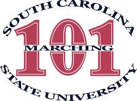 SUMMER BAND CAMP SCHEDULE       JUNE 16 - 21, 2019Sunday, June 16, 2019 1:00 - 5:00 PM 		Arrive at SC STATE 		Report to the Fine Arts Center for registration Submit Medical Release forms.Receive Name Badges (must be worn at all times)Dormitory Check-In5:00 – 6:00 PM				Dinner (On your own)6:30 – 8:00 PM				Orientation Meeting 						Fine Arts Center ~ Barbara Vaughn Recital Hall						All Camp Participants8:30 -	10:30 PM	 			Full Band Music Rehearsal                                                                                                                                                               		                                       		*(Bring your instruments) 10:45- 11:00 PM				Meeting Dorm counselors/Report to Dorm 11:30 PM					LIGHTS OUT!!!Monday, June 17, 20196:00 AM					WAKE UP7:00 – 7:50 AM				Marching Band Fundamentals 							*ALL CAMPERS (Field Rehearsals)							**Breaks will be given8:00 – 9:00 AM				Breakfast (Washington Dining Hall)9:15 – 11:40 AM				FULL Band Music Rehearsal (Band Room)							Percussion 							Dancers (Dance Studio/Smith Hammond Middleton)							Color Guard (Fine Arts Center)11:40 – 11:45 AM				Break/Line Up for Lunch12:00 – 1:30 PM				LUNCH1:30 – 3:30 PM				CONCERT BAND							Private Lessons 							BREAK3:45 – 4:45 PM				Marching Band Music Rehearsal (Band Room) 							Color Guard (Fine Arts Center)							Dancers (Dance Studio/Smith Hammond Middleton)4:45 – 4:55 PM				Break/Line Up for Dinner5:00 – 6:00 PM				DINNER6:15 – 8:45 PM				Marching Band Fundamentals (Field Rehearsals)8:55 – 9:45 PM				Marching Band Music Rehearsals (Band Room)9:55 – 11:15 PM				GAME SHOW NIGHT11:15 – 11:25 PM				Meet with Counselor/Report to Dormitories 11:30 PM					LIGHTS OUTTuesday, June 18, 20196:00 AM					WAKE UP7:00 – 7:50 AM				Marching Band Fundamentals (Field Rehearsals)							**Breaks will be given8:00 – 9:00 AM				Breakfast (Washington Dining Hall)9:15 – 11:40 AM				FULL Band Music Rehearsal (Band Room)							Percussion 							Dancers (Dance Studio/Smith Hammond Middleton)							Color Guard (Fine Arts Center)11:40 – 11:45 AM				Break/Line Up for Lunch12:00 – 1:30 PM				LUNCH1:30 – 3:30 PM				CONCERT BAND							Private Lessons 							BREAK3:45 – 4:00					LEADERSHIP TALK4:00 – 4:50 PM				Marching Band Music Rehearsal (Band Room)							Percussion 							Color Guard (Fine Arts Center)							Dancers (Dance Studio/Smith Hammond Middleton)4:55 – 5:00 PM				Break/Line Up for Dinner5:00 – 6:00 PM				DINNER6:15 – 8:45 PM				Marching Band Fundamentals (Field Rehearsals)8:55 – 9:45 PM				Marching Band Music Rehearsals (Band Room) 9:50 – 11:15 PM				Fun Activity11:15 – 11:25 PM				Meet with Counselor/Report to Dormitories 11:30 PM					LIGHTS OUTWednesday, June 19, 20196:00 AM					WAKE UP7:00 – 7:45 AM				Marching Band Fundamentals (Field Rehearsals)							**Breaks will be given8:00 – 9:00 AM				Breakfast (Washington Dining Hall)9:15 – 11:40 AM				FULL Band Music Rehearsal (Band Room)							Percussion 							Dancers (Dance Studio/Smith Hammond Middleton)							Color Guard (Fine Arts Center)11:40 – 11:45 AM				Break/Line Up for Lunch12:00 – 1:30 PM				LUNCH1:30 – 3:30 PM				CONCERT BAND							Private Lessons 							BREAK3:45 – 4:00					LEADERSHIP TALK4:00 – 4:50 PM				Marching Band Music Rehearsal (Band Room)							Percussion 							Color Guard (Fine Arts Center)							Dancers (Dance Studio/Smith Hammond Middleton)4:55 – 5:00 PM				Break/Line Up for Dinner5:00 – 6:00 PM				DINNER6:15 – 8:15 PM				Marching Band Fundamentals (Field Rehearsals)8:15 – 8:55 PM				Meet with Counselors		9:00 – 11:00 PM				Social Activity (Recital Hall)			11:10 – 11:15 PM				Meet with Counselor/Report to Dormitories 11:30 PM					LIGHTS OUTThursday, June 20, 20196:00 AM					WAKE UP7:00 – 7:45 AM				Marching Band Fundamentals (Field Rehearsals)							**Breaks will be given8:00 – 9:00 AM				Breakfast (Washington Dining Hall)9:15 – 11:40 AM				FULL Band Music Rehearsal (Band Room)							Percussion 							Dancers (Dance Studio/Smith Hammond Middleton)							Color Guard (Fine Arts Center)11:40 – 11:45 AM				Break/Line Up for Lunch12:00 – 1:30 PM				LUNCH1:30 – 2:30 PM				CONCERT BAND							Private Lessons 							BREAK2:30 – 3:50 PM				Full Marching Band Music Rehearsal (Band Room)							Color Guard (Fine Arts Center)							Dancers (Dance Studio/Smith Hammond Middleton)4:00 – 6:45 PM				Marching Band Fundamentals (Field Rehearsals)7:00 – 9:30 PM				101 Water Kickball Games							**COOKOUT**					9:30 – 10:00 PM				DRY OFF/Change10:00 – 12:00 AM				SUMMER CAMP PARTY (Band Room)12:00 – 12:10 AM				Meet with Counselor/Report to Dormitories 12:30 AM					LIGHTS OUTFriday, June 21, 20196:00 AM					WAKE UP				7:00 – 8:00 AM				Breakfast (Washington Dining Hall)8:15 – 10:00 AM				FULL Band Music/Field Rehearsal (Outside)10:15 – 10:45 AM				Camp Shirt Pick Up/ Camp Photo /Line Up for Lunch11:00 – 12:00 PM				LUNCH12:15 – 3:30 PM				Move out Dorms							All belongings will be kept in the Band Room		*Report with camp shirt, black or navy shorts3:30 – 4:00 PM				Performance Showcase Warm-up4:00 – 4:30 PM				CONCERT BAND PERFORMANCE4:35 – 4:55 PM				Marching Band Parade 5:00 PM					Marching Band Exhibition Showcase							Oliver C. Dawson Stadium								Awards Presentations							DISMISSALGET UP FOR THE BULLDOGS!!Schedule may change due to inclement weather